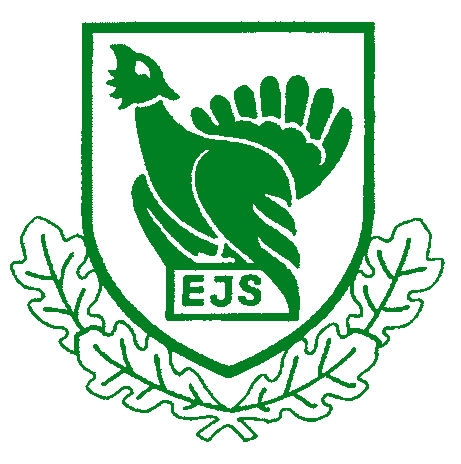 Eesti Jahimeeste Seltsi juhatuse koosoleku protokoll.teisipäeval 19. aprillil 2022. a.  kell 13.00-16.00Toimumiskoht: Kuristiku 7, Tallinn ja veebis.Osalesid (kohal): Raivo Aeg, Aigar Jürjens, Mati Kivistik, Toomas Kõuhkna, Arvi Luuk,  Margus Puust, Jaanus Põldmaa,  Endrik Raun, Tiit Tammsaar, Raul Vahter, Priit Vahtramäe, Marko Vinni, Jaak Volmer.Osalesid (veebis): Riho Breivel, Ive Kuningas, Tiit Rammul,  Rein Rosenberg, Karel Rüütli. Puudusid: Kalle Palling, Priit Piilmann, Aigar Kallas, Andres Vainola, Andres Onemar.Osalesid: EJS töötajad Tõnis Korts, Lea Truska, Andres Lillemäe.Koosoleku juhataja: Margus Puust                                              Protokollija: Lea TruskaPäevakorra kinnitamine. Kinnitati päevakord:1. Päevakorra kinnitamine.2. Tunnustusavalduste ja aasta teo kandidaatide läbivaatamine. Aasta teo auhinnale nime andmine.3. Eelarve 2021 täitmine ja 2022 eelarve 2. lugemine.4. Põhikirja muutmine ja juhatuse täiendamine. 5. Volikogu toimumise aja ja koha määramine.6. Kokkutuleku piletihindade kinnitamine. 7. Muud küsimused.7.1 info tegevjuhilt: abi Ukraina jaoks - lühikokkuvõte. CIC peaassamblee ja ajakirjanike seminar Tallinnas. 8. Järgmise juhatuse koosoleku aja määramine.  Tunnustusavalduste ja aasta teo kandidaatide läbivaatamine ja otsustamine.  Koosoleku juhataja selgitab, et juhatusel tuleb otsustada 2022. aastal liikmete ja juhatuse liikmete poolt esitatud tunnustusavalduste annetamise ja aasta teo üle. Tunnustusavalduste kandidaatide nimekiri on juhatuse liikmetele eelnevalt tutvumiseks saadetud. Vastavalt  reglemendile tutvustavad kandidaate nende esitajad. Kokku on esitatud 48 märgi s.o. 18 ilvese ja 30 kopra teenetemärgi annetamise taotlust.Juhatuse liige Jaak Volmer teeb ettepaneku annetada EJS vapimärk Metsis EJS juhatuse liikmetele Toomas Kõuhknale ja Priit Piilmannile ning president Margus Puustile. Volmer selgitab, et on ettepaneku eelnevalt kõikide juhatuse liikmetega kooskõlastanud ja kõik on olnud nõus. Nimetatud EJS juhatuse tegevliikmed on andnud väga suure panuse EJS praeguse ühiskondliku positsiooni ja majandusliku stabiilsuse saavutamisel.Otsus: Annetada  Margus Puustile, Toomas Kõuhknale ja Priit Piilmannile vapimärk Metsis. Autasud antakse kätte EJS volikogul juhatuse vanima liikme Tiit Tammsaare poolt.Juhatuse liikmed kuulavad Ilvese ja Kopra teenetemärkide esitajate selgitusi nominentide kohta. Esitatakse küsimusi. Tunnustusavalduste nominentide nimekiri koos põhjendustega on lisatud protokollile.Otsus: Annetada EJS teenetemärk Ilves (18): Enn Mahoni, Madis Liiväär; Marko Vinni, Ülo Reimo, Mati Kepp, Asko Osula, Tõnu Peterson, Karri Urban, Martin Hein, Margus Ulp, Aigar Jürjens, Erich Valksaar, Jaan Bikker, Maido Paat, Hillar Lõppe, Arvi Laanejõe, Kuldar Purge, Kristo Lipp.EJS teenete Kobras annetati (30): Tõnu Rüütel, Andrus Henga, Mati Viilup, Heino Moor, Mait Paasik, Kaspar Roht, Henrik Prehing, Eiko Õim, Tarmo Roots, Rein Kriisk, Rain Salk, Alar Süda, Karmo Eesmäe, Urmas Välba, Kalle Vaher, Tiit Rammul, Taivo Spitsõn, Eino Valma, Tõnis Teidla, Valdo Hermann, Tarmo Meus, Orvet Holst, Heino Kasesalu, Veljo Jalak, Sulev Heinaru, Jaak Neerut, Olev Viht, Rein Tomingas, Ants Sibul, Lauri Väli.Koosoleku juhataja selgitab, et “aasta teo“ nominente on esitatud kaks: Jahise maakorralduse mooduli ühine väljaarendamine (esitaja Jaak Volmer)Hirvepeibutajate edukas esinemine Euroopa meistrivõistlustel 3. oktoobril Ungaris, kus Innar Uus saavutas Euroopa meistri tiitli, võistkondlikult toodi koju kolmas koht.(esitaja Ive Kuningas)Priit Vahtramäe pakub Ida-Virumaa JS ajalooraamatu väljaandmise kolmandaks aasta teo nominendiks.Juhatuse liikmed arutavad ettepanekute üle. Kõik esitatud on aasta teo väärilised. Tehakse ettepanek märkida kaks aasta tegu: Jahise maakorralduse mooduli ühine väljaarendamine ja Hirvepeibutajate võistkonna edukas esinemine EMV Ungaris.Otsus: Kinnitata 2021 aasta tegudeks: Jahise maakorralduse mooduli ühine arendus ja Hirvepeibutajate meeskonna edukas esinemine 2021 EMV Ungaris.EJS tegevjuht teeb ettepaneku leida nimi aasta teo auhinnaks antavale mehikesele. On tulnud ettepanek nimetada see Karlaks. Juhatuse liikmed teevad ettepaneku leida nimi avaliku pakkumise abil.Otsus: Korraldada aasta teo nimele avalik konkurss.Eelarve 2021 täitmine ja 2022 eelarve 2. lugemine.EJS tegevjuht Tõnis Korts: tutvustab eelarve 2021 täitmist. Esitatud 2021 eelarve täitmise aruande on eelnevalt läbi töötanud, küsimused ja ettepanekud esitanud juhatuse liige Priit Vahtramäe. Küsimused ja vastused on koosoleku materjalidele lisatud. Esitatud on ka eelarve 2022, mis on koostatud võrdluses eelmiste aastate täitmisega. Raamatupidamine esitab majandusaastaaruande maikuu juhatuse koosolekule. Juhatuse liige Jaak Volmer teeb ettepaneku valmistada volikogule ette 2023 aasta liikmemaksu tõstmise ettepanek. Liikmemaksu ei ole tõstetud 2018. aastast.Juhatuse liikmed toetavad liikmemaksu tõusu ettepanekut. Arutatakse EJS edasise arengu võimalusi ning vajadust põhjendada majanduslikult liikmemaksu tõus. Tehakse ettepanek, et tegevjuht paneb kokku strateegia, kus arvestatakse ajakirja kulude tõus ning teadustöötaja palkamine. Arutatakse ka vajadust tõsta EJS keskuse töötajate töötasusid. Juhatus andis selleks volituse EJS presidendile Margus Puustile. Tehakse ettepanek leida võimalus tõsta riigi osaluspanust jahimeeste poolt täidetavates lepingutes (haldusleping, SAK, marutaudi tõrjumine). Tehakse ettepanek pakkuda volikogul liikmemaksu tõus 5 eur füüsilise liikme kohta. Jaak Volmer teeb ettepaneku leida eelarves võimalus noorte laagri toetamiseks. Tegevjuht võttis info teadmiseks ja lubas leida võimaluse ja lisada.Otsus: kinnitada 2021 aasta eelarve täitmine ja 2022 eelarve. Teha volinikele ettepanek tõsta liikmemaksu alates 2023. aastast 5 eurot füüsilise liikme kohta. Ettepaneku tegemine volikogule põhikirja muutmiseks ja juhatuse koosseisu täiendamiseks. EJS tegevjuht Tõnis Korts selgitab, et EJS juhatus on otsustanud juriidiliste liikmete soovil teha ettepanek volinikele suurendada liikmete osalemist EJS juhtimises ja kindlustada kõikide maakondade esindatuse. Selleks on ettepanek volinikele tõsta juhatuse liikmete arv 25-le. Juhatuse liikmete arv tuleb muuta ka põhikirjas, mille muutmiseks peab olema volinike nõusolek ja otsus. Büroo on valmistanud ette põhikirja muutmise ettepanekud: EJS-i põhikiri sätestab: 9.2 Juhatus koosneb juhatuse esimehest (presidendist) ja teistest juhatuse liikmetest. Juhatusse kuulub kokku kolm (3) kuni kakskümmend (20) liiget.Ettepanek on muuta põhikirja punkti ja asendada kakskümmend sõnaga kakskümmend viis. Uus sõnastus: Juhatus koosneb juhatuse esimehest (presidendist) ja teistest juhatuse liikmetest. Juhatusse kuulub kokku kolm (3) kuni kakskümmend viis (25) liiget.Tegevjuht: Samal koosolekul tuleks valida lisaks 3 liiget. Küsisime meie juristi käest, kas see on korrektne ja vastavuses õigusaktidega, kui ühel ja samal koosolekul alguses muudetakse MTÜ põhikirja ja peale selle otsustamist valitakse uuest maksimumarvust tulenevalt juurde 3-4 liiget. See on juriidiliselt võimalik. Koostatud vastus on materjalidele lisatud. Teeme ettepaneku volikogule valida EJS juhatusse täiendavalt Andres Onemar, Aigar Jürjens, Tiit Rammul, Tarmo Lehiste. Kandidaadid on esitatud kirjalikult maakondlike organisatsioonide ja jahiseltside poolt ja nende nõusolek on olemas. Hääletati: Kõik nõus.Otsus: Teha volikogule ettepanek EJS põhikirja muutmiseks ja nelja täiendava liikme Andres Onemar (Hiiumaa), Aigar Jürjens (Jõgevamaa), Tiit Rammul (Põlvamaa), Tarmo Lehiste (Pärnumaa) valimiseks.Volikogu toimumise aja ja koha määramine.Koosoleku juhataja teeb ettepaneku viia läbi EJS volikogu 15. juunil 2022 algus kell 11.00 Kose kultuurikeskuses Harjumaal.  Otsus: Viia EJS korraline volinike koosolek läbi 15. juunil 2022 kell 11.00 Kose Kultuurikeskuses Harjumaal. Kokkutuleku piletihindade kinnitamine. EJS tegevjuht: Kokkutuleku toimumist Toosikannus oleme 2 aastat seoses pandeemiaga edasi lükanud. Sellel aastal kokkutulek toimub. Traditsiooniliselt juuli teisel nädalavahetusel 8.-10. juulil. Oleme saanud Toosikannu hinnapakkumise, mis on kallim kui eelmisel korral. Tõusnud on elekter, rendid jm. teenuste hinnad. Sellest tulenevalt on bürool ettepanek kokkutuleku pileti hindu tõsta järgmiselt(tabelis on võrdlus eelmise kokkutulekuga):Otsus: Kinnitada tabelis esitatud hinnad. 7.Muud küsimused.7.1 info tegevjuhilt: abi Ukraina jaoks - lühikokkuvõte. Tõnis Korts: 19. aprilli seisuga on kogutud 13 934 konservi, raadiosaatjaid 128 tk, mis on kõik toimetatud abivajajateni. Kogutud on 10 545 euri, millest on kulutatud ostetud konserve ja tasutud transpordikulu. Raha jääk hetkel on ca 6 000 euri. Töötame ka koos toidupangaga. Saadetised kaevikutesse ja kohalikele vajajatele. Ukrainast on tagasiside, et saadetised on kohale jõudnud.Jahimehed tahavad nüüd uusi raadiosaatjaid osta, võiks kaaluda ettepaneku tegemist Radicomile ja T-Tehnoturule  suurema soodushanke korraldamiseks.7.2. CIC peaassamblee Riias ja ajakirjanike seminar Tallinnas. Tõnis Korts: Infoks – CIC koosolek toimub Riias 7. -12. juunil. Tallinnas toimub ajakirjanike konverents 8.06 , 9.06 Soomaal, sealt edasi Riiga. 8. juuni toimub ajakirjanikele õhtusöök Kuristiku tn aias, kuhu on oodatud ka juhatuse liikmed. Kes juhatusest soovib Riias osaleda andke teada.7.3. Jaak Volmer annab edasi info muutustest RMKs metsakahjude hindamisel. Juhatuse liikmed arvavad, et selle kohta tuleks paluda kommentaari RMK juhilt.Toomas Kõuhkna teeb ettepaneku teha järgmisel koosolekul ülevaade kindlustusseltsi ÜKS tegevusest ja järjest. Järgmise juhatuse koosoleku aja määramine. Järgmine juhatuse koosolek toimub 18.mai kell 13 Kuristiku 7 Tallinnas.Koosoleku juhataja:                                                                               Protokollija:I eelmüük (kuni 31. mai)20192022II eelmüük (kuni 7. juuli)2022Kohapeal20192022EJSi liige14€16€16€18€20€25€EJSi mitteliige16€20€18€22€20€25€üle 70 aastased5€5€5€5€5€5€laps (kuni 15 a)tasutaTasutatasutaTasutatasutaTasutaauto13€13€14€14€15€15€haagis13€13€14€14€15€15€